枣庄学院2020年4月11日网络视频招聘会公告枣庄学院是山东省属全日制普通本科高校，坐落在“工匠鲁班·科圣墨子”的故里——山东省枣庄市。京沪高铁、京台高速公路等穿境而过，交通十分便利。学校市中校区占地面积1142亩，正在建设的新城校区占地1885亩，现设有教学院（部）21个，普通本科专业60个，本科专业涵盖文学、理学、工学、经济学、管理学、教育学、历史学、法学、艺术学、农学等10大学科门类，全日制在校生近2万人。 学校建有省级院士专家工作站、省级千人计划专家工作站、省级工程技术研究院（中心）、省级重点学科、省级高校重点实验室、省级高校人文社科基地等科研教学平台18个。建有世界展陈面积最大、亚洲唯一的世界语博物馆。学校现有专任教师1000余人，其中双聘院士1人，国家“千人计划”专家3人、国家“长江学者”特聘教授1人、国家“百千万人才工程”专家1人、国家“杰青”4人、国家“千人计划”青年专家1人、国家“优青”2人、教育部“新世纪优秀人才”2人、泰山学者2人、泰山产业领军人才1人，省、市有突出贡献的中青年专家25人，兼职博士生、硕士生导师80余人。为适应高水平应用型大学建设发展需要，诚邀海内外各类英才加盟学校，共谋发展、同创未来。网络招聘会日程：2020年4月11日、北京时间上午：08:30-11:30报名：http://sciencehr.mikecrm.com/wlGV2aj 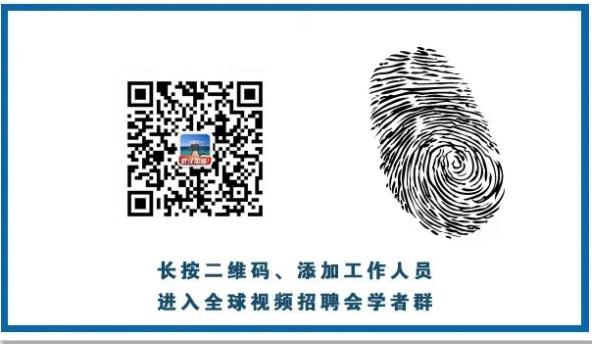 一、引进对象、条件说明：1、对于学校急缺且具有高级专业技术职务和博士学位的优秀人才，经学校研究可适当放宽引进条件。2、欢迎海内外优秀人才依托我校申报国家级和山东省人才支持计划和项目，获批后将享受相应层次人才待遇。二、引进方式及待遇（一）领军人才和学科带头人“领军人才”和“学科带头人”可采取全职引进或柔性方式引进。全职引进人才实行年薪制，学校在聘期内提供安家补助、团队建设经费、周转房、安置配偶工作等优惠政策。具体详见下表：柔性引进人才实行协议薪酬制，具体标准视在校工作时间、工作业绩等协商确定，“一人一议”、“一事一策”。（二）青年英才“青年英才”可采取全职引进长期聘用或全职引进短期聘用方式引进。长期聘用人才享受国家规定的工资、福利等待遇，同时学校为人才提供安家费、科研启动经费、海外访学经费、周转房（或租房补贴）、安置配偶工作等人才政策，具体待遇根据个人学术水平等情况协商确定。全职聘用人才进校工作后，可申报学校重点人才工程项目，入选后享受60万元/年或30万元/年或10万元/年的人才津贴。短期聘用人才聘期一般为3-5年，聘期内实行协议薪酬制。学校与短期聘用人员签订聘用合同，明确目标任务，若聘期内超额完成合同规定的工作任务，协议薪酬可上浮。上浮金额依据合同约定标准确定，最高不超过20万元/年。学校为人才提供安家补助、科研启动经费；聘期内，提供周转房（或租房补贴），缴纳社保，发放福利。三、引进计划（一）重点建设学科引进计划（二）博士师资引进计划四、报名方式应聘人员请据实填写《枣庄学院2020年公开招聘工作人员信息登记表》，连同个人简历电子版以压缩包形式发送至“6778@vip.163.com、zzxyrczp@163.com”和“各学院联系人电子邮箱”。 五、联系方式联系人：刘老师、李老师电话：0632-3786856地址：山东省枣庄市北安路1号枣庄学院人才工作处邮编：277160类别层次层次条件领军人才（A类）A1国家两院院士、中国社科院学部委员；国家“万人计划”杰出人才及世界一流大学或科研院所知名终身教授等。国家两院院士、中国社科院学部委员；国家“万人计划”杰出人才及世界一流大学或科研院所知名终身教授等。领军人才（A类）A2国家“千人计划”“长江学者”入选者；国家杰青、“万人计划”领军人才；“泰山学者攀登计划”专家及相当层次人才。国家“千人计划”“长江学者”入选者；国家杰青、“万人计划”领军人才；“泰山学者攀登计划”专家及相当层次人才。领军人才（A类）A3国家“百千万人才工程”专家；国家“千人计划”“长江学者”青年专家、“万人计划”青年拔尖人才、国家优青；国家教学名师、国家有突出贡献的中青年专家及与上述层次相当的人才。国家“百千万人才工程”专家；国家“千人计划”“长江学者”青年专家、“万人计划”青年拔尖人才、国家优青；国家教学名师、国家有突出贡献的中青年专家及与上述层次相当的人才。学科带头人（B类）B1教育部“新世纪优秀人才”、全国杰出专业技术人才；中科院百人、“泰山学者”特聘专家、省级杰青及与上述层次相当的人才。教育部“新世纪优秀人才”、全国杰出专业技术人才；中科院百人、“泰山学者”特聘专家、省级杰青及与上述层次相当的人才。学科带头人（B类）B2享受国务院政府特殊津贴的高校专家、青年泰山及与上述层次相当的人才。年龄一般不超过45周岁享受国务院政府特殊津贴的高校专家、青年泰山及与上述层次相当的人才。年龄一般不超过45周岁学科带头人（B类）B3省级有突出贡献的中青年专家；海内外知名高校或科研机构教授，或具有突出学术成果、经学校认定与上述层次相当的人才。年龄一般不超过45周岁。省级有突出贡献的中青年专家；海内外知名高校或科研机构教授，或具有突出学术成果、经学校认定与上述层次相当的人才。年龄一般不超过45周岁。青年英才（C类）C1具有正高级职称和博士学位，年龄在50周岁以下，且近五年具备下列条件之一：主持（或首位完成）国家级有资科研项目或省（部）级重点项目；首位获得省（部）级科研成果或教学成果奖二等奖；以第一作者或通讯作者在本学科权威期刊上发表高水平学术论文。具有正高级职称和博士学位，年龄在50周岁以下，且近五年具备下列条件之一：主持（或首位完成）国家级有资科研项目或省（部）级重点项目；首位获得省（部）级科研成果或教学成果奖二等奖；以第一作者或通讯作者在本学科权威期刊上发表高水平学术论文。青年英才（C类）C2具有副高级职称和博士学位，年龄在45周岁以下，且近五年具备下列条件之一：主持（或首位完成）国家级有资科研项目，或省（部）级有资项目2项；首位获得省（部）级科研成果或教学成果奖三等奖；以第一作者或通讯作者在本学科权威期刊上发表高水平学术论文。具有副高级职称和博士学位，年龄在45周岁以下，且近五年具备下列条件之一：主持（或首位完成）国家级有资科研项目，或省（部）级有资项目2项；首位获得省（部）级科研成果或教学成果奖三等奖；以第一作者或通讯作者在本学科权威期刊上发表高水平学术论文。青年英才（C类）C3毕业于国内外知名高校、科研机构，取得博士毕业证、学位证，年龄在40周岁以下的博士研究生。毕业于国内外知名高校、科研机构，取得博士毕业证、学位证，年龄在40周岁以下的博士研究生。类别层次年薪 
（万元/年）安家补助（万元）团队建设经费（万元）团队建设经费（万元）配偶类别层次年薪 
（万元/年）安家补助（万元）实验类非实验类领军人才A1学校提供丰厚的年薪、安家补助、团队建设经费，具体待遇面议学校提供丰厚的年薪、安家补助、团队建设经费，具体待遇面议学校提供丰厚的年薪、安家补助、团队建设经费，具体待遇面议学校提供丰厚的年薪、安家补助、团队建设经费，具体待遇面议学校提供丰厚的年薪、安家补助、团队建设经费，具体待遇面议领军人才A2300100-150800-1000300-500安置领军人才A320080-100500-800200-300安置学科带头人B115060-80300-500100-150安置学科带头人B210050-70200-30060-100安置学科带头人B38040-6050-15030-60安置类别层次安家费（万元）科研启动经费（万元）科研启动经费（万元）周转房配偶类别层次安家费（万元）实验类非实验类周转房配偶青年英才 
（长期聘用）C150-7030-4020-301.前两年，提供周转房1套或享受800元/月的租房补贴。 2.海外访学经费8万元。安置青年英才 
（长期聘用）C240-6020-3015-201.前两年，提供周转房1套或享受800元/月的租房补贴。 2.海外访学经费8万元。安置青年英才 
（长期聘用）C330-5010-205-101.前两年，提供周转房1套或享受800元/月的租房补贴。 2.海外访学经费8万元。安置类别薪酬（万元/年）安家补助（万元）科研启动经费（万元）科研启动经费（万元）周转房类别薪酬（万元/年）安家补助（万元）实验类非实验类周转房青年英才（短期聘用）3010参照长期聘用标准执行参照长期聘用标准执行提供周转房1套或享受800元/月的租房补贴重点建设学科或团队专业要求研究方向学历学位要求引进
计划联系人及联系方式光电学院低维量子材料与传感器件团队物理学材料科学博士研究生3韦老师 
0632-3786608 
13561121758@163.com光电学院微纳光纤团队光学工程光学博士研究生3韦老师 
0632-3786608 
13561121758@163.com光电学院人工智能团队模式识别与智能系统、计算机应用技术计算机视觉博士研究生1韦老师 
0632-3786608 
13561121758@163.com化工学院多肽医药团队化学药物合成博士研究生1刘老师 
0632-3785967 
liuchunli@uzz.edu.cn数学数学博士研究生4房老师 
0632-3786833 15163235955 
ylfangmath@163.com光学工程光学工程太赫兹技术博士研究生1梁老师 
15863209968 
lianglanju123@163.com材料与化工化学工程与技术煤化工；生物质化工博士研究生4刘老师 
0632-3785967 
liuchunli@uzz.edu.cn材料与化工材料科学与工程高分子材料博士研究生4刘老师 
0632-3785967 
liuchunli@uzz.edu.cn生物与医药作物学染色体工程博士研究生4王老师 
0632-3785911 
13963297981 
yhwang92@163.com生物与医药植物保护昆虫化学生态与害虫综合治理博士研究生4王老师 
0632-3785911 
13963297981 
yhwang92@163.com生物与医药生态学水生生物学博士研究生4王老师 
0632-3785911 
13963297981 
yhwang92@163.com生物与医药环境科学与工程水环境博士研究生4王老师 
0632-3785911 
13963297981 
yhwang92@163.com生物与医药食品科学与工程特殊用途食品的研究开发博士研究生5张老师 
13475212318 
chinazhanglh@163.com生物与医药食品科学与工程农产品或果品加工方向博士研究生5张老师 
13475212318 
chinazhanglh@163.com生物与医药食品科学与工程酒类或液态发酵饮料研发博士研究生5张老师 
13475212318 
chinazhanglh@163.com生物与医药药理学药物细胞作用机制博士研究生5张老师 
13475212318 
chinazhanglh@163.com生物与医药药学生药学博士研究生5张老师 
13475212318 
chinazhanglh@163.com土木水利土木工程博士研究生7王老师 
0632-3786019 
wangmantang@aliyun.com土木水利力学博士研究生7王老师 
0632-3786019 
wangmantang@aliyun.com土木水利水利工程博士研究生7王老师 
0632-3786019 
wangmantang@aliyun.com土木水利环境科学与工程水环境污染控制博士研究生7王老师 
0632-3786019 
wangmantang@aliyun.com土木水利环境科学与工程博士研究生7王老师 
0632-3786019 
wangmantang@aliyun.com台湾邦交国研究中心法学国际法学博士研究生1韩老师 
0632-3785904 
hanjianxia1977@126.com单位专业要求研究方向学历学位要求引进
计划联系人及联系方式文学院教育学课程与教学论（语文）博士研究生4杨老师 
0632-3785969 
yqs6309@163.com文学院中国语言文学语言学及应用语言学；文艺学博士研究生4杨老师 
0632-3785969 
yqs6309@163.com文学院新闻传播学博士研究生4杨老师 
0632-3785969 
yqs6309@163.com文学院教育学课程与教学论（语文）博士研究生4杨老师 
0632-3785969 
yqs6309@163.com政治与社会发展学院马克思主义理论、政治学博士研究生3隋老师 
13963215140 
sbl630205@sina.com政治与社会发展学院公共管理博士研究生3隋老师 
13963215140 
sbl630205@sina.com外国语学院外国语言文学博士研究生2韩老师 
0632-3785904 
hanjianxia1977@126.com外国语学院教育学博士研究生2韩老师 
0632-3785904 
hanjianxia1977@126.com数学与统计学院数学概率论与数理统计博士研究生2房老师 
0632-3786833 15163235955 
ylfangmath@163.com数学与统计学院统计学博士研究生2房老师 
0632-3786833 15163235955 
ylfangmath@163.com数学与统计学院金融学博士研究生2房老师 
0632-3786833 15163235955 
ylfangmath@163.com数学与统计学院课程与教学论数学博士研究生2房老师 
0632-3786833 15163235955 
ylfangmath@163.com机电工程学院机械工程博士研究生4徐老师 
0632-3785968 
xuwei680915@126.com机电工程学院电气工程博士研究生4徐老师 
0632-3785968 
xuwei680915@126.com机电工程学院设计学、美术学博士研究生4徐老师 
0632-3785968 
xuwei680915@126.com光电工程学院信息与通信工程博士研究生2韦老师 
0632-3786608 
13561121758@163.com光电工程学院社会学博士研究生2韦老师 
0632-3786608 
13561121758@163.com生命科学学院作物学作物遗传育种博士研究生2王老师 
0632-3785911 
13963297981 
yhwang92@163.com生命科学学院生物学肿瘤分子细胞生物学博士研究生2王老师 
0632-3785911 
13963297981 
yhwang92@163.com食品科学与制药工程学院食品科学与工程食品质量控制与检测；食品质量管理与认证博士研究生3张老师 
13475212318 
chinazhanglh@163.com食品科学与制药工程学院生物化工天然产物功能食品开发博士研究生3张老师 
13475212318 
chinazhanglh@163.com食品科学与制药工程学院制药工程博士研究生3张老师 
13475212318 
chinazhanglh@163.com食品科学与制药工程学院化学工程与技术制药博士研究生3张老师 
13475212318 
chinazhanglh@163.com旅游与资源环境学院地理学博士研究生5赵老师 
0632-3786889 
zqk@uzz.edu.cn旅游与资源环境学院土木工程市政工程博士研究生5赵老师 
0632-3786889 
zqk@uzz.edu.cn旅游与资源环境学院城乡规划学区域发展与规划、城乡规划与设计、城乡规划管理博士研究生5赵老师 
0632-3786889 
zqk@uzz.edu.cn旅游与资源环境学院测绘科学与技术摄影测量与遥感、地图制图学与地理信息工程博士研究生5赵老师 
0632-3786889 
zqk@uzz.edu.cn旅游与资源环境学院工商管理旅游管理博士研究生5赵老师 
0632-3786889 
zqk@uzz.edu.cn体育学院体育学博士研究生1谢老师 
0632-3786820 
xiexd177@sina.com音乐与舞蹈学院音乐与舞蹈学博士研究生1李老师 
0632-3785899 
13506325088 
zzly00377@163.com美术与艺术设计学院艺术学理论、设计学、美术学博士研究生1李老师 
0632-3786720 
13869446996 
370570635@qq.com经济与管理学院管理学博士研究生2刘老师 
0632-3785800 
15206449699 
uzzsxxlzy@126.com经济与管理学院经济学博士研究生2刘老师 
0632-3785800 
15206449699 
uzzsxxlzy@126.com经济与管理学院统计学博士研究生2刘老师 
0632-3785800 
15206449699 
uzzsxxlzy@126.com心理与教育科学学院教育学博士研究生4傅老师 
0632-3786740 
13656328196 573307624@qq.com心理与教育科学学院心理学博士研究生4傅老师 
0632-3786740 
13656328196 573307624@qq.com信息科学与工程学院计算机科学与技术、信息与通信工程博士研究生3王老师 
13963291125 
13963291125@126.com传媒学院设计学博士研究生1于老师 
0632-3786847 
yrh621010@163.com马克思主义学院马克思主义理论、历史学、哲学、法学、政治学博士研究生5隋老师 
0632-3785715 13863292360 
syy6797@sina.com大学英语教学部外国语言文学博士研究生1尹主任 
0632-3785829 13563221821 
zzxydwb@163.com